Pedicurepraktijk Loop    gezond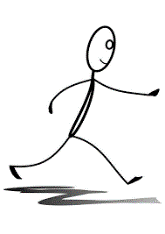 Prijslijst 2019Pedicure basis behandeling	€34,50 | 45 minPedicure + voetmassage		€49,50 | 65 minPedicure + voetmassage		€59,50 | 75 minWellness behandeling		€65,00 | 75 minVoetmassage				€20,00 |20 minVoetmassage				€30,00 |30 minScrub					€7,50Masker					€8,50Deelbehandeling			€18,50 | 20 minExtra behandeltijd			€12,50 | per 15 minZwangerschapsarrangement	€115,-  | 60 min
Gellak 					€30,00Gellak + basis behandeling		€59,50Gellak verwijderen			€10,00*Nagellak					€15,00Nagellak + basis behandeling	€44,50Nagellak verwijderen			€5,00*Reiskosten				€3,00 binnen 10 km						€6,00 buiten de 10 km* Gratis bij een pedicure behandeling